Hoppträning Den 20/9Du rider ett pass med inriktning banhoppning. Nivå: P5-P7Grupp 1 	P5	 9.00-10.00 	samling 8.15 Grupp 2 	P6-P7 	 10.00-11.00	 samling 9.30Pris: 600 kr Nivå: HC-HEGrupp 3 HC	12.00-13.00	samling 11.30Grupp 4 HD-HE	 13.00-14.00	samling 12.30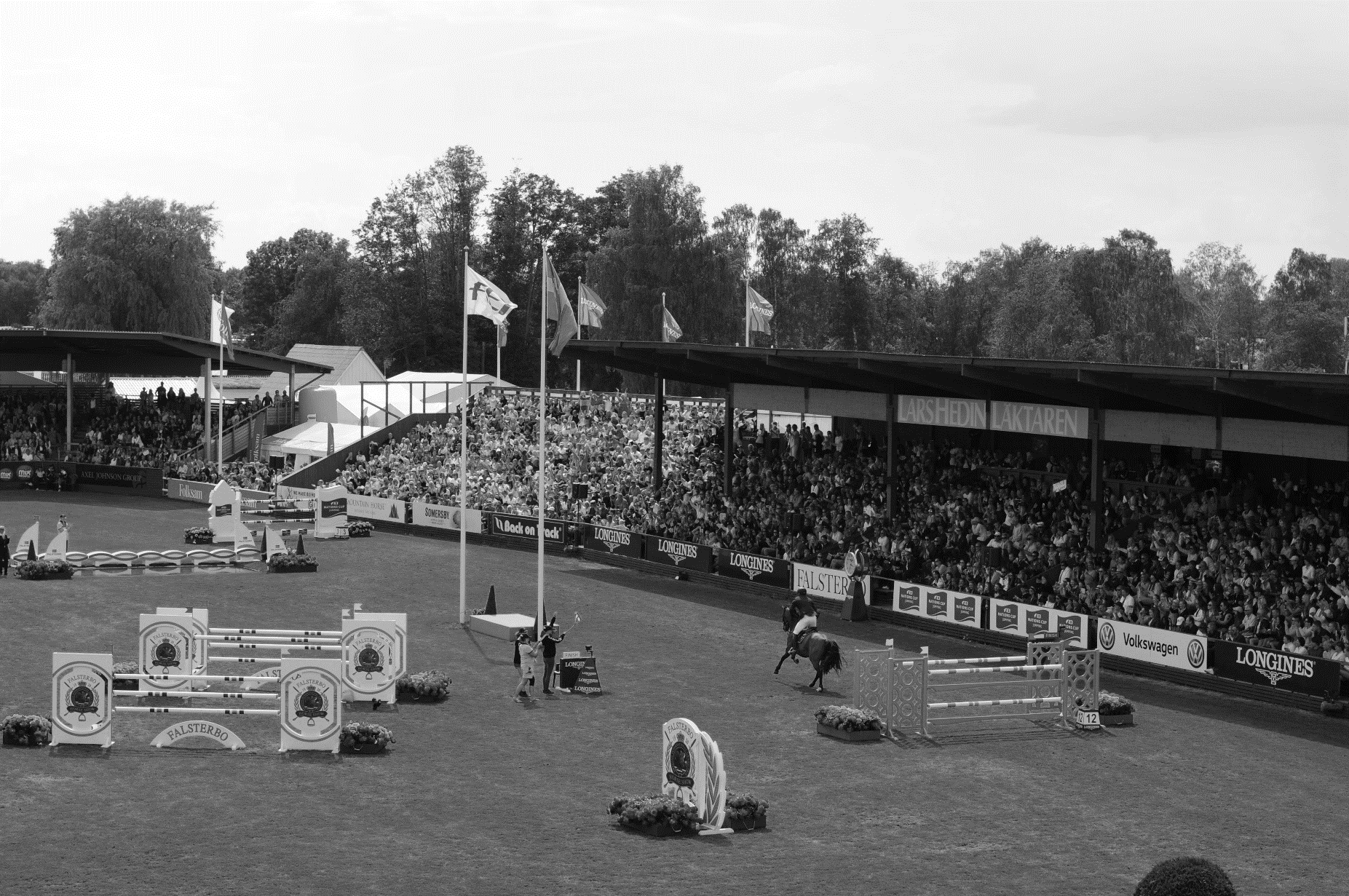 Pris: 650 krMaxantal: 8st/ grupp Priset reduceras med 250 kr/person som del av Projektstödet genom LRF om junior t om 25 år.Instruktör: Malin DahlgrenAnmälan sker på mail: info@ridskolanstockby.seAvbokning skall ske senast 17/9 annars debiteras kursavgiften. Betalning sker på faktura.